CENTRO FEDERAL DE EDUCAÇÃO TECNOLÓGICA DE MINAS GERAIS DIRETORIA DE PESQUISA E PÓS-GRADUAÇÃO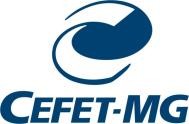 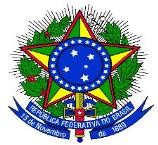 TERMO DE CESSÃO DE DIREITOS AUTORAIS E DA PROPRIEDADE INTELECTUALEu, 					, portador (a) da Carteira de Identidade nº 	, CPF 			, residente na       rua/av. 		,       nº 	,   complemento 	, bairro 		,  na cidade de 		, no estado de 		, na categoria de pesquisador em estágio pós-doutoral do Centro Federal de Educação Tecnológica de Minas Gerais, manifesto conhecer que:a Propriedade Intelectual é definida como toda a criação e expressão da atividade inventiva e da criatividade humana, em seus aspectos científicos, tecnológicos, artísticos e literários;o Centro Federal de Minas Gerais é o titular da Propriedade Intelectual dos bens e produtos resultantes de trabalho desenvolvido, total ou parcialmente, nesta Instituição;os membros de sua comunidade: discentes; docentes e técnico-administrativos, sob qualquer regime de trabalho, diretamente responsáveis pela criação, realização e geração da propriedade intelectual, são considerados autores e inventores;é obrigatória a menção expressa do Centro Federal de Educação Tecnológica de Minas Gerais em todo trabalho realizado com o envolvimento parcial ou total de bens, serviços ou pessoal desta Instituição.o não cumprimento deste Termo de Direitos Autorais e Cessão da Propriedade Intelectual acarretará todos os efeitos de ordem penal, civil e administrativa contra seus transgressores.Além disso, por intermédio do presente instrumento, expresso meu comprometimento e concordância em:reconhecer que todos os documentos, dados e informações relativos ao trabalho de pesquisa a ser desenvolvido serão de propriedade do Centro Federal de Educação Tecnológica de Minas Gerais e, portanto, protegidos no termos da legislação pertinente;manter sigilo – escrito e verbal – de todos os dados, informações científicas e dos materiais obtidos e utilizados, aos quais porventura tenha acesso.De acordo:Belo Horizonte, 	de 	de 	.Assinatura do(a) Pesquisador (a) em Estágio Pós-Doutoral 